GUÍA DE EDUCACIÓN FÍSICA¿Qué necesito saber?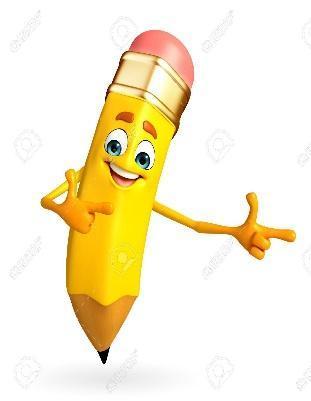 Entonces:identificar es: Reconocer una acción y/o objeto Alimentación saludable: consiste en ingerir una variedad de alimentos que te brinden los nutrientes que necesitas para mantenerte sano, sentirte bien y tener energía. Entonces, en esta guía realizaremos lo siguiente:I.- ¿Qué es una caloría?II.- Alimentos saludables versus comida chatarraIII.- Hacer ejercicios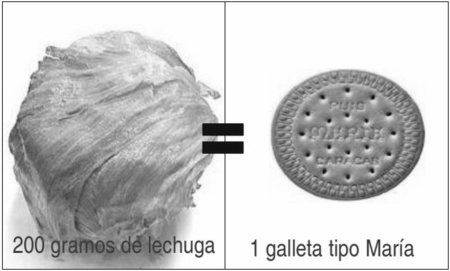 Las calorías son unidades físicas para medir el calor y la energía contenida en la grasa, la proteína y los carbohidratos. Todos los alimentos tienen calorías, en distinta cantidad, pero la comida saludable es mucho más que calorías, nos proporcionan vitaminas, minerales y fibra. Nunca debes olvidar que comes para nutrirte no solo para saciar el hambre, ya que tu cuerpo necesita de los distintos nutrientes que contienen los alimentos.Ejemplo: una lechuga tiene las mismas calorías que una galleta!Resuelve la siguiente sopa de letras: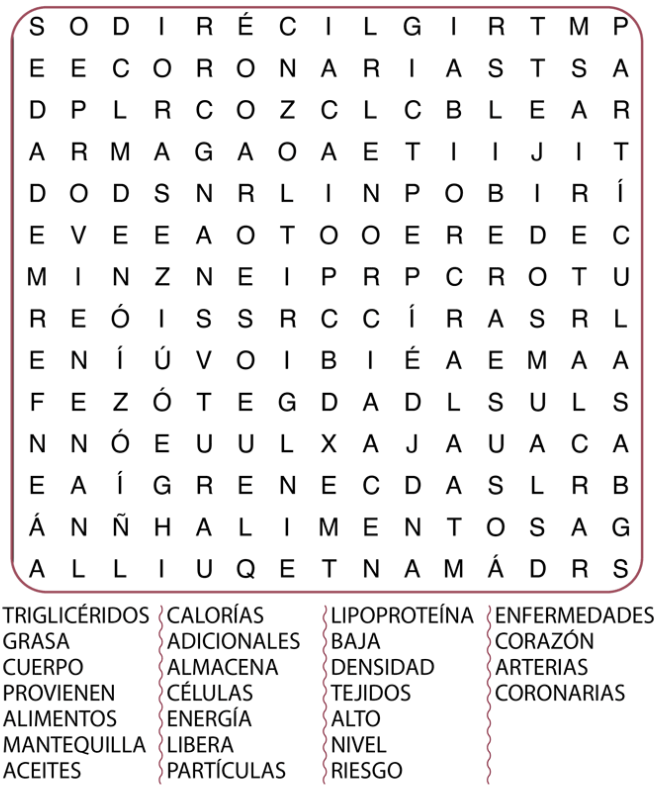 II.- Alimentos saludables versus comida chatarraEntonces, ¿cuáles son las calorías buenas y las malas? Las calorías malas se encuentran en alimentos altos en azúcar o en la comida rápida, exactamente lo contrario de la “comida limpia” que son las comidas sin procesar en su forma más pura, esto aplica a frutas, verduras, legumbres, frutos secos o huevos.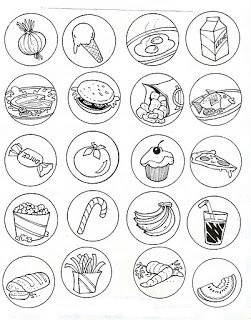 Colorea aquellos alimentos que tú creas que son “comida limpia” 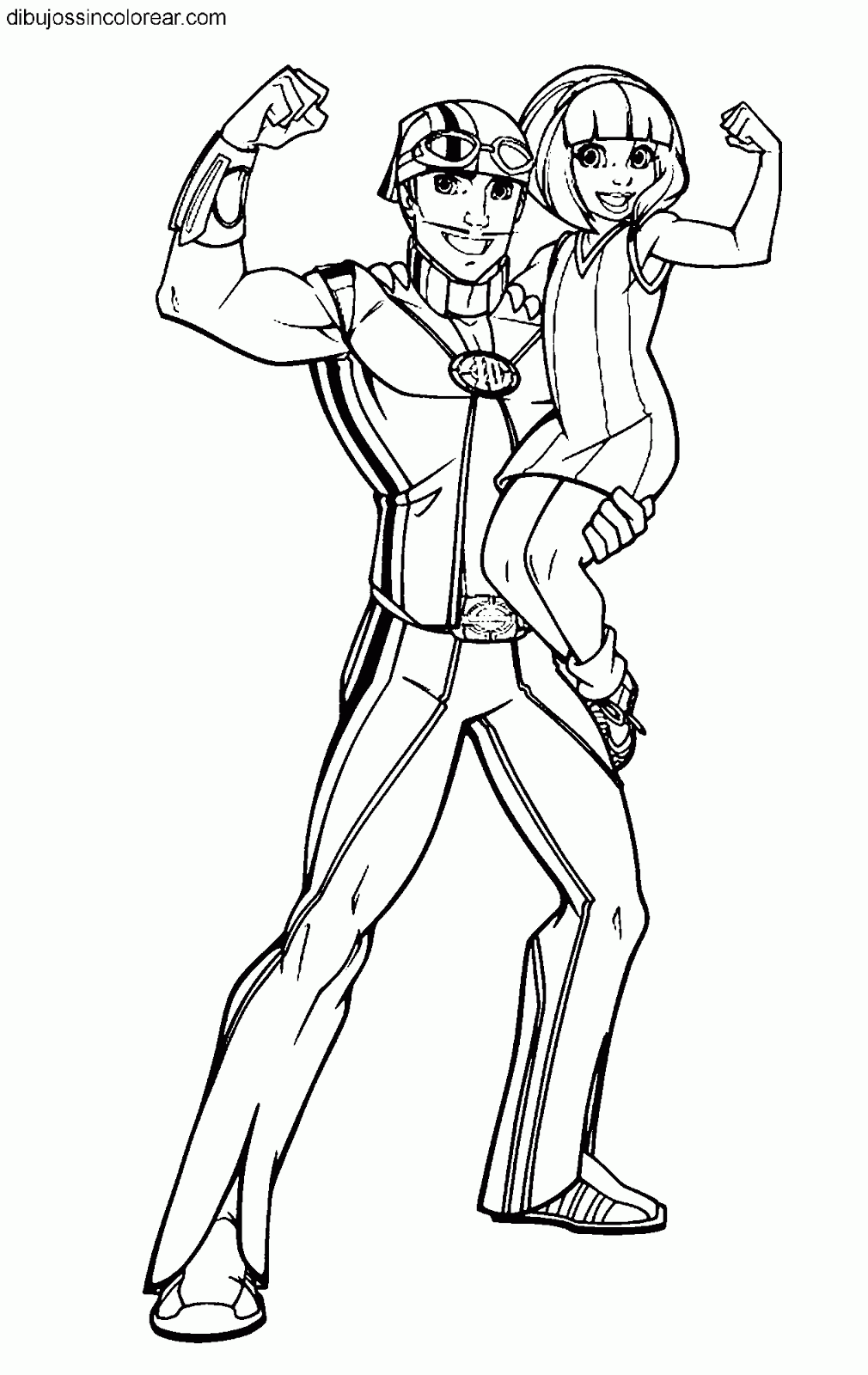 III.- Hacer ejercicios1.- Calentamiento general activo: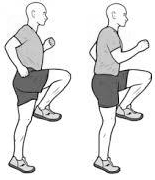 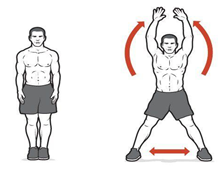                      ⇦Realiza 30” de skipping                      Realiza 30” de saltos tijeras⇨                                                                                                                                             Repite las dos acciones sin parar             ⇦Realiza 30” de skippin2.- Calentamiento general pasivo:Movilidad articular⇨ repetir cada ejercicio 10 veces.Flexibilidad⇨ cada ejercicio mantener 10 segundos 3.- Circuito de habilidades:Realiza el mismo circuito de la guía anterior, pero debes registrar tu frecuencia cardiaca después de cada ejercicio durante 15 segundos y registrarla en el siguiente tabla:Tabla 1Materiales: cinta de papel (maskin tape) y 5 tapitas de bebidas o similar.Para reflexionar ¿Cuántas calorías crees que has consumido hoy?________________________________________________________________________________________________________________________________________________________________________________________________________________________________________________Nombre:Curso: 3°A            4°A   Fecha: semana N°19             sesión N°1 ¿QUÉ APRENDEREMOS?¿QUÉ APRENDEREMOS?¿QUÉ APRENDEREMOS?Objetivo (s): OA 09: Practicar actividades físicas en forma segura, demostrando la adquisición de hábitos de higiene, posturales y de vida saludable, como utilizar protección solar, lavarse y cambiarse de ropa después de la clase, hidratarse con agua, comer una colación saludable después de la práctica de actividad física. Objetivo (s): OA 09: Practicar actividades físicas en forma segura, demostrando la adquisición de hábitos de higiene, posturales y de vida saludable, como utilizar protección solar, lavarse y cambiarse de ropa después de la clase, hidratarse con agua, comer una colación saludable después de la práctica de actividad física. Objetivo (s): OA 09: Practicar actividades físicas en forma segura, demostrando la adquisición de hábitos de higiene, posturales y de vida saludable, como utilizar protección solar, lavarse y cambiarse de ropa después de la clase, hidratarse con agua, comer una colación saludable después de la práctica de actividad física. Contenidos: Alimentación saludableContenidos: Alimentación saludableContenidos: Alimentación saludableObjetivo de la semana: Esta semana identificarás los alimentos que son más saludablesObjetivo de la semana: Esta semana identificarás los alimentos que son más saludablesObjetivo de la semana: Esta semana identificarás los alimentos que son más saludablesHabilidad: IdentificarHabilidad: IdentificarHabilidad: IdentificarLa alimentación saludable permite un peso ideal, pero cuando nuestra ingesta de calorías es mayor a lo que ejercitamos subimos de peso, o sea, lo que comemos tiene que tener relación con las actividades diarias que realizamos.Ejercicio Frecuencia cardiacaCarrera Burpee Saltos en un pieEquilibrio dinámicoPatinadores Saltos con giro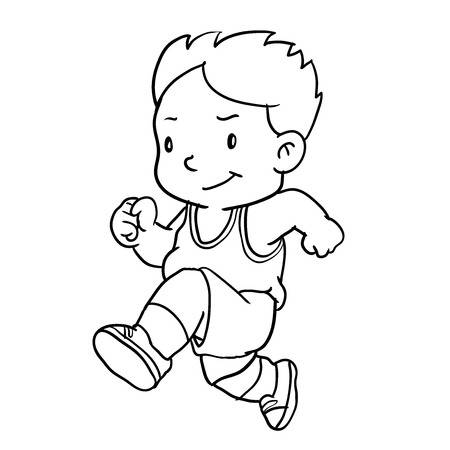 Ejercicio 1: En una distancia de 2 metros debes correr hacia adelante y hacia atrás lo más rápido posible 10 veces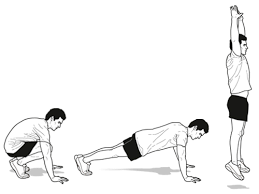 Ejercicio 2:Realizar 8 veces burpee con un globoLanzar el globo, realizar un burpee, pararse           y    lo golpeas con la cabezaEjercicio 3: 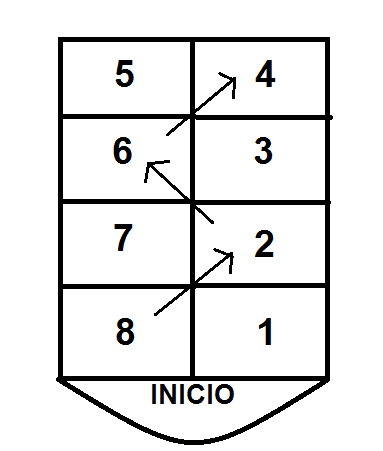 Realiza 4 pasadas saltando en un pie a través del luche de la imagenDe ida solo pie derecho por los números 8, 2, 6, 4De vuelta solo pie izquierdo por los números 5, 3, 7, 1Ejercicio 4: Recoger 5 tapas o similar con cada mano, tomándola de a una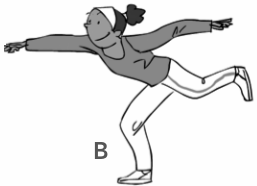 Realizarlo 2 veces con cada piernaEjercicio 5:Realiza 20 patinadores, que es una zancada larga de forma lateral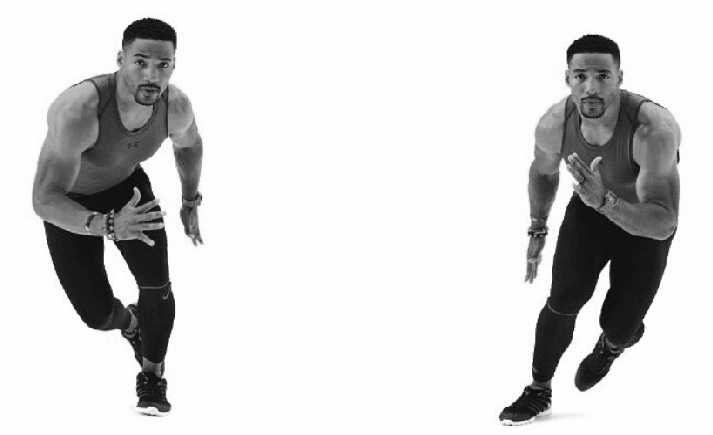 Ejercicio 6: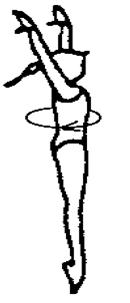 Realiza 5 saltos con giro para cada lado